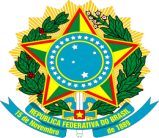 MINISTERIO DA DEFESA
EXÉRCITO BRASILEIRO
DEPARTAMENTO GERAL DE PESSOALDIRETORIA DE SERVIÇO MILITAREMBAIXADA DO BRASIL BUCARESTEREQUERIMENTO DE DOCUMENTO MILITAREu, ________________________________________________________________________________, nascido em   					(nome completo)						         ______/______/__________, natural de _______________________________ / _____________________________            (data de nascimento		                                                 (cidade)			                                   (estado)/ ______________________________, identidade nº _____________________, CPF nº ______________________,	                 (país)		    				                                        filho de ___________________________________________________________________________________ e de  					              (nome completo da mãe)					 _______________________________________________________________, solicito a emissão do(s) documento(s)                         (nome completo do pai)				  militar(es) abaixo discriminado(s):Certificado de Dispensa de Incorporação (CDI)2ª via do Certificado de Alistamento Militar (CAM)2ª via do Certificado de Reservista (CR)2ª via do Certificado de Dispensa de Incorporação (CDI)2ª via do Certificado de Isenção (CI)2ª via do Certidão de Situação Militar2ª via do Carta Patente2ª via do Provisão de Reforma2ª via do Atestado de Situação Militar2ª via do Atestado que desobriga do Serviço Militar2ª via do ApostilamentoOutros (especifique): _____________________________________________________________________Informo, ainda, que me alistei em _________________________________ / ________________________________                                                                 		   (cidade)				     (estado)/ ______________________________, no ano de __________, sob o RA nº _______________________ (se houver),                  (país)		  				      e servi na Organização Militar (OM) _____________________________________________________________,  em 											        in____________________________________ / ___________________________________, no ano de ___________.  (cidade)					               (estado)		        Endereço atual no exterior: ____________________________________________________________________________________________________________________________________________________________________E-mail(s): _____________________________________________________________________________________Telefone(s): ___________________________________________________________________________________Atenciosamente,_______________________________________________________Assinatura do requerente_________________________ , ______ de ____________________ de __________            (local)	                      (dia)	                            (mês)		          (ano)